Δελτίο Τύπου Μετασχηματισμός Ελληνικών Υπηρεσιών Ηλεκτρονικής Διακυβέρνησης σε Διασυνοριακές Υπηρεσίες eIDAS (Transformation of Greek e-Gov Services to eIDAS Cross Border Services)Αντικείμενο του έργου είναι η διασύνδεση ηλεκτρονικών υπηρεσιών που διατίθενται από τους συμμετέχοντες φορείς με τον εθνικό κόμβο διαλειτουργικότητας για την αυθεντικοποίηση (κόμβος eIDAS), έτσι ώστε οι υπηρεσίες αυτές να είναι προσβάσιμες από τους χρήστες, τόσο εθνικά, όσο και διασυνοριακά με τη χρήση του μέσου αυθεντικοποίησης που ο καθένας κατέχει. Η δράση αποσκοπεί στη διευκόλυνση της πρόσβασης σε διαθέσιμες ηλεκτρονικές δημόσιες υπηρεσίες της Ελλάδας για όλους τους πολίτες και τις επιχειρήσεις της ΕΕ, ενδυναμώνοντας έτσι τη διασυνοριακή κινητικότητα και ενισχύοντας την Ενιαία Ψηφιακή Αγορά.Το Εργαστήριο Πληροφορικής του ΓΠΑ, σε συνεργασία με το Γραφείο Ευρωπαϊκών Προγραμμάτων και το Τμήμα Μηχανοργάνωσης, στα πλαίσια του έργου έχουν υλοποιήσει τη διασύνδεση της Διαδικτυακής Πύλης Προπτυχιακών Σπουδών (estudent.aua.gr) με τον εθνικό κόμβο eIDAS. Η διασύνδεση αυτή προσφέρει στους φοιτητές ERASMUS που έρχονται στο ΓΠΑ τη δυνατότητα να ολοκληρώσουν τη διαδικασία εγγραφής τους ηλεκτρονικά, με τη χρήση των στοιχείων πιστοποίησης που διαθέτουν στη χώρα τους. Επίσης, δίνει τη δυνατότητα στους φοιτητές του ΓΠΑ να διαθέσουν ηλεκτρονικά, στους φορείς που επιθυμούν, τα πιστοποιητικά που εκδίδονται από το σύστημα και κυρίως το συμπλήρωμα διπλώματος (diploma supplement).Το έργο χρηματοδοτείται από το CEF και υλοποιείται από κοινοπραξία στην οποία συμμετέχουν το Υπουργείο Διοικητικής Ανασυγκρότησης (συντονιστής), το Υπουργείο Οικονομίας, Ανάπτυξης και Τουρισμού, η Γενική Γραμματεία Εμπορίου και Προστασίας Καταναλωτή, η Ηλεκτρονική Διακυβέρνηση Κοινωνικής Ασφάλισης ΑΕ (ΗΔΙΚΑ), το Εθνικό Δίκτυο Έρευνας & Τεχνολογίας (ΕΔΕΤ), το Κέντρο Ερευνών Πανεπιστημίου Πειραιά, το Αριστοτέλειο Πανεπιστήμιο Θεσσαλονίκης, το Πανεπιστήμιο Αιγαίου και το Γεωπονικό Πανεπιστήμιο Αθηνών. Ο συνολικός προϋπολογισμός του έργου ανέρχεται στο ποσό των 765.959,63 € και η διάρκεια του από 1/1/2017 έως 1/5/2018.Επιστ. Υπεύθυνη ΓΠΑ: Κ. Κωστοπούλου, Αναπλ. Καθηγήτρια, Εργ. ΠληροφορικήςΤεχνικός Επιστ. Υπεύθυνος ΓΠΑ: Δρ. Μιχάλης Μαλιάππης, ΕΔΙΠ, Εργ. Πληροφορικής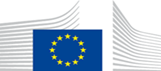 Το έργο χρηματοδοτείται από την Ευρωπαϊκή Επιτροπή μέσω του χρηματοδοτικού μηχανισμού «Συνδέοντας την Ευρώπη» (Connecting Europe Facility - CEF) με αριθμό σύμβασης INEA/CEF/ICT/A2015/1147836.